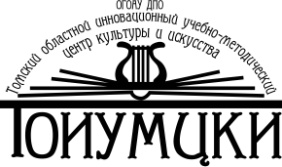 Областное государственное образовательное автономное учреждение дополнительного профессионального образования «Томский областной  инновационный учебно-методический 			центр культуры и искусства»(ОГОАУ ДПО ТОИУМЦКИ)Приглашаем Вас принять участие во Всероссийской (заочной) научно-методической конференции «Актуальные вопросы организации работы с детьми с ОВЗ в системе дополнительного образования художественно-эстетической направленности»Цель проведения конференции:  обобщение и распространение опыта работы с детьми с ограниченными возможностями здоровья (ОВЗ) в сфере дополнительного образовании художественно-эстетической направленности.  Участники конференции: руководители и преподаватели образовательных учреждений культуры и искусства; педагоги дополнительного образования, специалисты дошкольных образовательных учреждений, руководители и; руководители  и специалисты административных органов управления культурой; руководители творческих коллективов; представители общественных организаций и все заинтересованные лица.Организатор конференции: ОГОАУ ДПО ТОИУМЦКИ.Дата проведения конференции 20 декабря 2017 г.  Основные вопросы для обсуждения на конференции:Нормативно-правовые основания организации работы с детьми с ОВЗ в учреждениях дополнительного образованияМесто и роль дополнительного образования в процессе социальной адаптации детей с ОВЗ Организация работы с детьми с ОВЗ в детских школах искусств: современное состояние, перспективы и ключевые направления развития.Особенности содержания и реализации адаптированных дополнительных общеобразовательных программ для детей с ОВЗ;Методическое сопровождение дополнительного образования в условиях реализации инклюзивной моделиФормирование профессиональных компетенций преподавателей в условиях инклюзивного образования. Современные психолого-педагогические технологии обучения детей-инвалидов  в учреждениях дополнительного образования.Особенности образовательного процесса с обучающимися с ОВЗ в системе дополнительного образованияРазвитие дистанционных форм работы с детьми с ОВЗ в сфере дополнительного образования: административные и содержательные аспекты.Основные психологические особенности учащихся, их коррекция в процессе освоения дополнительных программ художественно-эстетической направленности, занятий в творческих коллективахАктуальные формы инклюзивного образования в условиях ДШИ, ДМШ, ДХШ.Проектная деятельность в работе с детьми с ОВЗ Взаимодействие педагогов с родителями в социально-личностном развитии детей с ОВЗ средствами искусстваАрт-терапевтические проекты для детей с ОВЗ раннего дошкольного и дошкольного возраста  Тематика конференции не ограничивается предложенным перечнем вопросов и может быть дополнена.В работе конференции предусмотрена заочная формы участия, которая предполагает публикацию материалов в итоговом сборнике по итогам работы конференции. Для публикации статьи в сборнике необходимо направить до 15 декабря 2017 г. на электронный адрес toumcki@mail.ru:заявку участника (приложение №1);текст статьи (минимальный объем публикации – 3 страницы). В строке «тема» электронного письма необходимо указать название конференции.К публикации принимаются материалы, поданные и оформленные в соответствии с требованиями конференции. После согласования с организаторами содержания и объема текста статьи автору необходимо произвести оплату (приложение №2) и прислать сканированную копию подтверждения оплаты.Стоимость публикации -  200 рублей за каждую полную или неполную страницу статьи. На одну опубликованную статью бесплатно полагается один экземпляр сборника, в котором опубликована статья, независимо от числа соавторов;Стоимость дополнительного экземпляра сборника (заказ на него оформляется в заявке на участие) докладов составляет 350 рублей (приложение № 4);Сертификат за публикацию статьи печатается по требованию после издания сборника по итогам конференции. Ззаказ на него оформляется в заявке на участие. Стоимость сертификата составляет – 100 рублей (приложение №3 ).Оплата производится одним из способов: наличными в бухгалтерии ТОИУМЦКИ, по квитанции через банк (см. приложение №2, 3, 4),по безналичному расчету от юридического лица.Требования к оформлению текста публикации: Редактор – Microsoft Word.Формат документа – А4.Шрифт: гарнитура – Times New Roman.Межстрочный интервал – 1,5.Все поля документа – .Порядок размещения информации в тексте: на первой строке указать название доклада (шрифт полужирный курсив, размер 16, все прописные, выравнивание «по центру»);через строку – фамилия и инициалы автора (шрифт полужирный курсив, размер 14, выравнивание «вправо»);через строку – должность, полное название организации, населенный пункт (шрифт полужирный курсив, размер 14, выравнивание «вправо»);через строку - основной текст доклада (шрифт обычный, размер 14, абзацный отступ (первая строка) – ; выравнивание «по ширине»);в конце работы размещается нумерованный список литературы (ссылка на источник внутри текста статьи оформляется в квадратных скобках). Страницы не нумеруются.Порядок получения сборников:Сборник издается в течение 2-6 месяцев после проведения конференции.После выхода сборника из печати авторские и оплаченные дополнительные экземпляры можно забрать в ТОИУМЦКИ по адресу: г.Томск, ул. Лебедева, 102, пом.12. 2 этаж, информационно-издательский отдел. Справки по вопросам издания сборников по т. 3822 60-91-93 (информационно-издательский отдел)Сборники по России высылаются по почте наложенным платежом, то есть с оплатой почтовых расходов в почтовом отделении при получении сборника. Иногородним участникам организаторы сообщают по электронной почте о готовности сборника и запрашивают согласие на его пересылку по почтовому адресу, указанному в заявке на участие. Иногородним участникам конференции, не подтвердившим готовность получения сборника по почте, печатное издание не высылается.Контактные данные: 634021, г. Томск, ул. Лебедева, 102, пом.12Телефоны/факсы; (3822) 60-90-92; 60-91-18E-mail: toumcki@mail.ruСайт: http://toumcki.tom.ruКоординатор: Позарева Анастасия АлексеевнаОГОАУ ДПО ТОИУМЦКИ тел.(3822)60-91-18. ИНФОРМАЦИОННОЕ ПИСЬМОУважаемые коллеги!